28.6.2013SVEuropeiska unionens officiella tidningL 178/113BILAGA IKrav på format, utformning och språk för de förklaringar som avses i artiklarna 7.2 a,11.2 a och 12.1 c i förordning (EU) nr 576/2013DEL 1Format och utformning för den förklaring som avses i artiklarna 7.2 a och 11.2 a i förordning (EU) nr 576/2013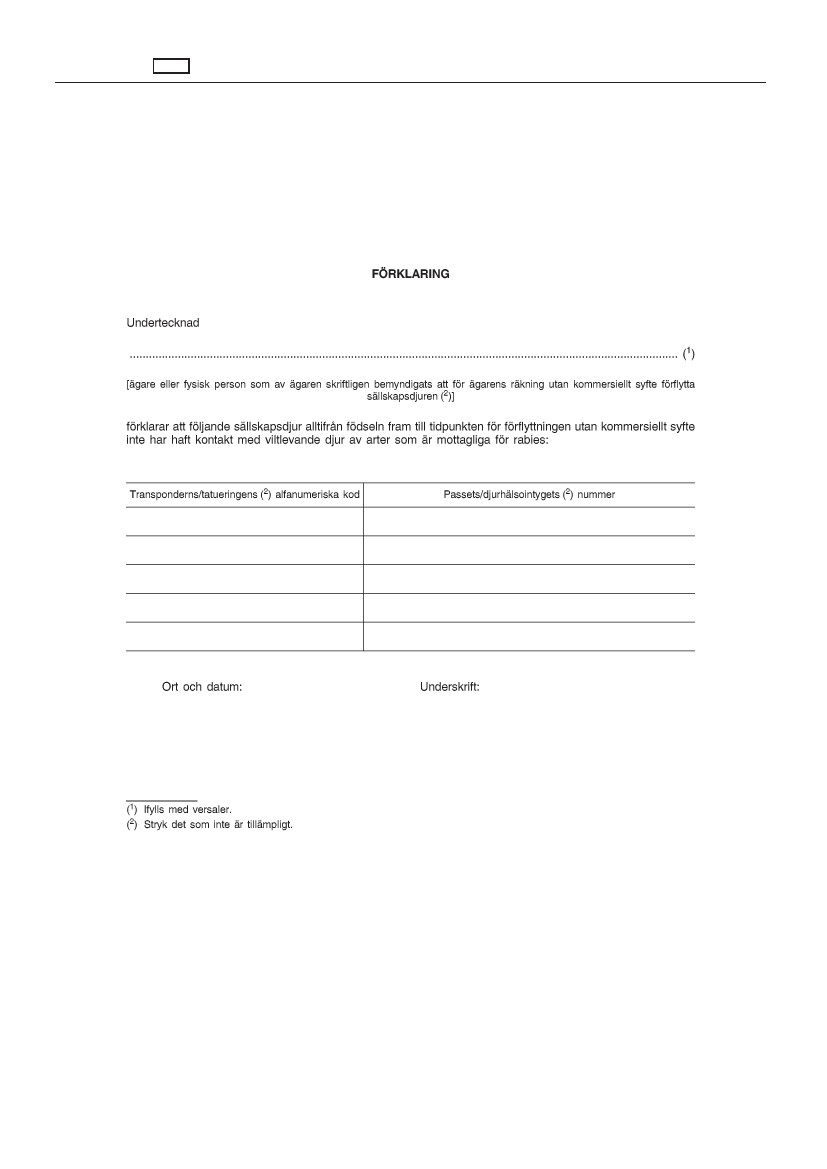 L 178/114SVEuropeiska unionens officiella tidning28.6.2013DEL 2Format och utformning för den förklaring som avses i artikel 12.1 c i förordning (EU) nr 576/2013DEL 3   Språkkrav för den förklaring som avses i artiklarna 7.2 a, 11.2 a och 12.1 c i förordning (EU) nr 576/2013Förklaringarna ska avfattas på åtminstone ett av de officiella språken i bestämmelsemedlemsstaten/den medlemsstaten därinförseln sker och på engelska.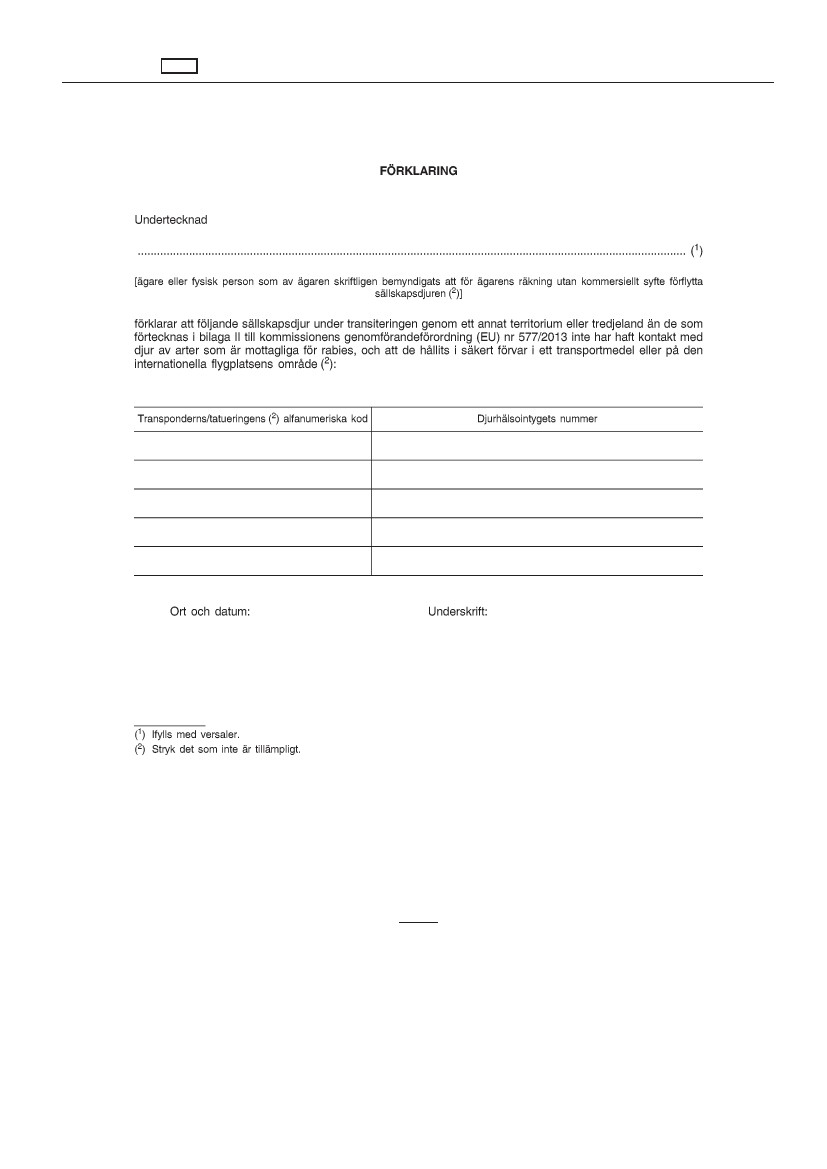 